от 24 августа 2021 года № 23О закрытии купального сезона 2021 годаВо исполнении требований Федерального закона от 06 октября 2003 года №131-ФЗ «Об общих принципах местного самоуправления в Российской Федерации» в области обеспечения безопасности людей на водных объектах, в соответствии с Планом обеспечения безопасности людей на водоемах Широкундышского сельского поселения на 2021 год и в целях обеспечения безопасности людей на вводных объектах, охране их жизни и здоровья, Широкундышская сельская администрацияп о с т а н о в л я е т:1.	Закрыть купальный сезон на водных объектах Широкундышского сельского поселения с 24 августа 2021 года.2.	Обнародовать настоящее постановление на информационном стенде для ознакомления граждан и разместить на официальном сайте администрации Широкундышского сельского поселения в информационно-коммуникационной сети «Интернет».3.	Контроль за выполнением настоящего постановления оставляю за собой.    И.о.  главы администрации								Игитова Е.Е.МАРЫ ЭЛ РЕСПУБЛИКӸШТӸШӸ КИЛЕМАР МУНИЦИПАЛЬНЫЙ РАЙОНЫН ШИРОКУНДЫШ СОЛААДМИНИСТРАЦИЖӸШИРОКУНДЫШСКАЯСЕЛЬСКАЯ АДМИНИСТРАЦИЯ КИЛЕМАРСКОГО МУНИЦИПАЛЬНОГО РАЙОНА РЕСПУБЛИКИ МАРИЙ ЭЛПЫНЗАЛТЫШПОСТАНОВЛЕНИЕ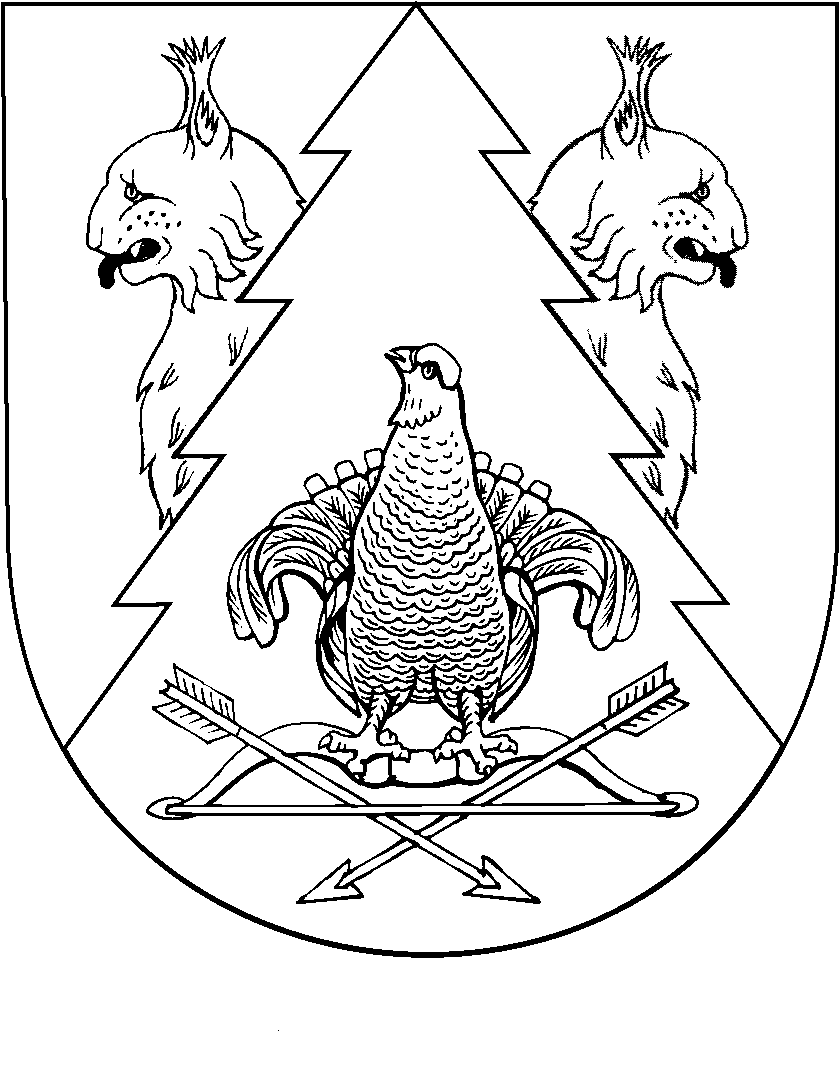 